Servizio integrato di Gestione dei Rifiuti UrbaniReclamo (ai sensi della Deliberazione 15/2022 di ARERA – All. A – Titolo III)IL/LA SOTTOSCRITTO/ACognome ________________________________  Nome ______________________________________Codice Fiscale _________________________Residente in via/piazza _______________________  n. ___Comune di _____________________________________________ C.A.P. _____________  Prov. ______(per conto della Società/ditta individuale ________________________ P.IVA _____________________)E-mail ________________________________@__________________ Codice contribuente__________(da completare qualora il disservizio riguardi la propria utenza) Codice utenza _____________________Via/piazza_____________________________________________________________  n. _____________INTENDE PRESENTARE FORMALE RECLAMO INERENTE AL SERVIZIO DIRaccolta e trasporto dei rifiuti urbaniSpazzamento e lavaggio delle stradeGestione delle tariffe e rapporto con gli utentiCOMUNICANDO QUANTO SEGUE_________________________________________________________________________________________________________________________________________________________________________________________________________________________________________________________________________________________________________________________________________________________________________________________________________________________________________FirmaMara, _____/______/_________					________________________________Il Comune di Mara in qualità di titolare tratterà i dati personali conferiti con il presente modulo, con modalità prevalentemente informatiche e telematiche, per le finalità previste dal Regolamento UE 2016/679 (GDPR), in particolare per l’esecuzione dei propri compiti di interesse pubblico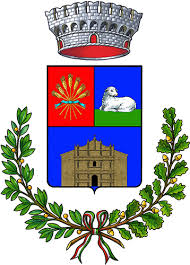 Comune diMaraVia Antonico Mariani n.1 – Mara (SS)Tel. 079 805068 - Fax 079 805320PEC: protocollo@pec.comune.mara.ss.itUfficio Tributie-mail protocollo@comune.mara.ss.itprotocollo@pec.comune.mara.ss.itESTREMI DI PRESENTAZIONE DELLA DICHIARAZIONERiservato all'Ufficio A MEZZO SERVIZIO POSTALE RICEVUTA N. _______________   PEC _______________________DATA   _____/ _____/ __________ 